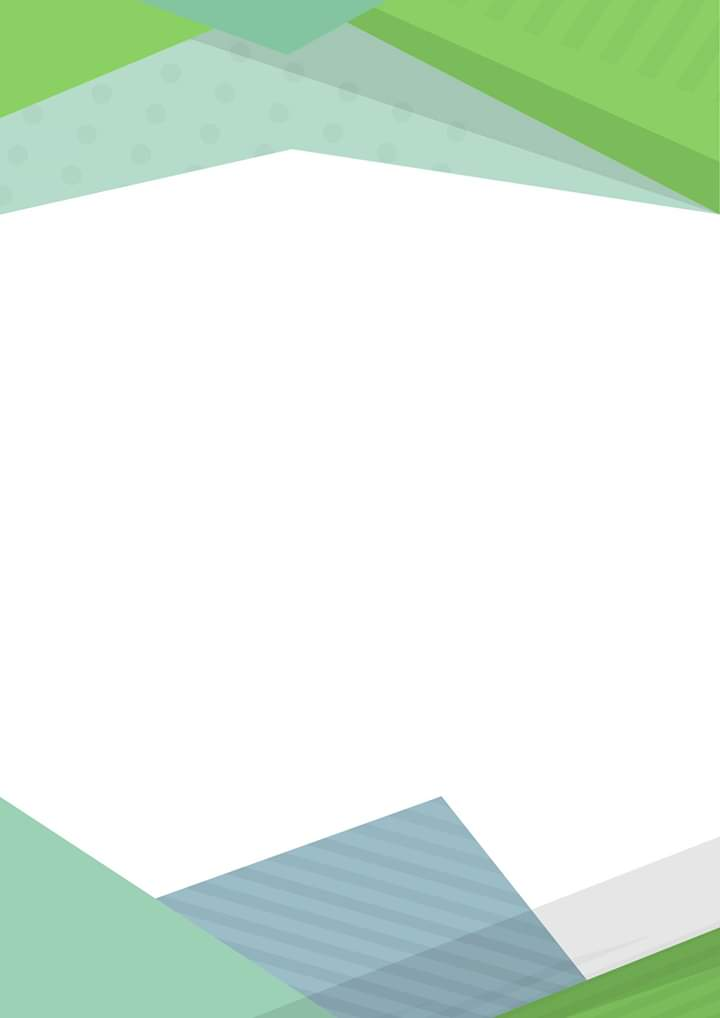 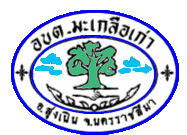 รายงานการดำเนินการส่งเสริมคุณธรรมและความโปร่งใสภายการดำเนินงานประจำปี  2564องค์การบริหารส่วนตำบลมะเกลือเก่าอำเภอสูงเนิน  จังหวัดนครราชสีมาจากการวิเคราะห์ผลการประเมินคุณธรรมและความโปร่งใสในการดำเนินงาน(Integrity and Transparency Assessment: ITA)ประจำปีงบประมาณ พ.ศ. 2563รายงานการดำเนินการส่งเสริมคุณธรรมและความโปร่งใสภายในหน่วยงาน  ประจำปี  2564องค์การบริหารส่วนตำบลมะเกลือเก่า  อำเภอสูงเนิน  จังหวัดนครราชสีมา.................................................................	ตามที่องค์การบริหารส่วนตำบลมะเกลือเก่า  ได้ดำเนินการวิเคราะห์ การประเมินคุณธรรมและความโปร่งใสในการดำเนินงาน (Integrity and Transparency Assessment: ITA) ประจำปี 2564  และได้กำหนดแนวทางการส่งเสริมคุณธรรมและความโปร่งใสในการดำเนินงาน ประจำปี 2564  ขององค์การบริหารส่วนตำบลมะเกลือเก่า  โดยได้มีการดำเนินการขับเคลื่อนการดำเนินการตามมาตรการส่งเสริมคุณธรรมและความโปร่งใสในการดำเนินงาน  ประจำปี  2564  ดังต่อไปนี้-2-การส่งเสริมคุณธรรมและความโปร่งใสในการดำเนินงาน  องค์การบริหารส่วนตำบลมะเกลือเก่า  อำเภอสูงเนิน  จังหวัดนครราชสีมาประจำปี  2564-3-การส่งเสริมคุณธรรมความโปร่งใสภายในหน่วยงาน  องค์การบริหารส่วนตำบลมะเกลือเก่า  อำเภอสูงเนิน  จังหวัดนครราชสีมาประจำปี  2564แบบวัดมาตรการ/ แนวทางแนวทางการดำเนินงานหน่วยงานที่รับผิดชอบระยะเวลาการดำเนินงานผลหรือเป้าหมายการดำเนินงานข้อเสนอแนะแบบวัด IIT  1) การปฏิบัติหน้าที่1.1 จัดให้มีการเปิดเผยข้อมูลเกี่ยวกับขั้นตอน ระยะเวลาและผู้รับผิดชอบในการให้บริการอย่างชัดเจนทุกหน่วยงานปี 2564หน่วยงานต่างๆ ใน อบต. มีการประชาสัมพันธ์ข้อมูลข่าวสารเกี่ยวกับขั้นตอนและระยะเวลาการให้บริการ ผ่านทางเว็บไซต์ อบต.มะเกลือเก่าเพื่อประชาสัมพันธ์ข้อมูลข่าวสารให้ประชาชนทราบแล้ว--แบบวัด IIT  1) การปฏิบัติหน้าที่1.2 สร้างระบบการประเมินประสิทธิภาพการให้บริการของผู้มาติดต่อขอรับบริการ ณ จุดให้บริการได้โดยง่าย สะดวกและเป็นไปตามหลักการปกปิดความลับของผู้ให้ข้อมูล ทุกหน่วยงานปี 2564จัดทำแบบประเมินความพึงพอใจของผู้รับบริการ ทางเว็บไซต์ อบต.มะเกลือเก่า  แล้วควรมีการทำสรุปผลการประเมินความพึงพอใจทางเว็บไซต์และรายงานผู้บริหารเป็นประจำทุกปีแบบวัด IIT  1) การปฏิบัติหน้าที่1.3 กำหนดมาตรการบริหารงานบุคคลและการพิจารณาให้คุณ ให้โทษ ตามหลักคุณธรรมและความสามารถสำนักปลัด(งานการเจ้าหน้าที่)ปี 2564งานการเจ้าหน้าที่ จัดทำมาตรการบริหารงานบุคคล ตามหลักคุณธรรมและความสามารถแล้ว--แบบวัด IIT  2)การใช้งบประมาณ2.1 จัดให้มีการเปิดเผยข้อมูลการใช้จ่ายงบประมาณ กองคลังปี 2564การเปิดเผยข้อมูลข่าวสารในเว็บไซต์ดำเนินการแล้ว ตรวจสอบให้เป็นปัจจุบันแบบวัด IIT  2)การใช้งบประมาณ2.2 จัดให้มีการเปิดเผยข้อมูลแผนการจัดซื้อจัดจ้างหรือการจัดหาพัสดุกองคลังปี 2564การเปิดเผยข้อมูลข่าวสารในเว็บไซต์ดำเนินการแล้ว ตรวจสอบให้เป็นปัจจุบันแบบวัด IIT  2)การใช้งบประมาณ2.3 จัดให้มีการเปิดเผยข้อมูลการเบิกจ่ายงบ ประมาณโดยเปิดเผยและพร้อมรับการตรวจ สอบจากทุกภาคส่วน  ตลอดจนการจัดทำรายงานผลการใช้จ่ายงบประมาณอย่างสม่ำเสมอกองคลังปี 2564การเปิดเผยข้อมูลข่าวสารในเว็บไซต์ดำเนินการแล้ว ตรวจสอบให้เป็นปัจจุบันแบบวัดมาตรการ/ แนวทางการดำเนินงานหน่วยงานที่รับผิดชอบระยะเวลาการดำเนินงานผลหรือเป้าหมายการดำเนินงานข้อเสนอแนะแบบวัด IIT  3) การใช้อำนาจของผู้บริหารด้านการบริหารงานบุคคล3.1จัดทำรายละเอียดของตำแหน่งงาน (job description) และเกณฑ์การประเมินผลการปฏิบัติงานอย่างชัดเจนและเปิดเผย รวมทั้งการเปิดรับฟังความคิดเห็นของผู้ที่เกี่ยวข้องเพื่อปรับปรุงประสิทธิภาพการปฏิบัติงาน สำนักปลัด(งานการเจ้าหน้าที่)ปี 2564- จัดทำรายละเอียดตำแหน่งงานและหลักเกณฑ์การประเมิน และประชาสัมพันธ์ทางเว็บไซต์ อบต.-ช่องทางการรับฟังความคิดเห็นจากเว็บไซต์ อบต.  แล้ว --แบบวัด IIT  4) การใช้ทรัพย์สินของราชการ4.1 จัดทำคู่มือและระเบียบการใช้ทรัพย์สินของราชการ สร้างระบบการกำกับดูแลและติดตามตรวจสอบการยืม-คืน และการลงโทษอย่างเคร่งครัด ทุกหน่วยงานปี 2564จัดทำคู่มือและระเบียบการใช้ทรัพย์สินของ อบต.มะเกลือเก่า --แบบวัด EIT1) คุณภาพการดำเนินงาน1.1 ประชาสัมพันธ์เกี่ยวกับระบบและขั้นตอนการให้บริการงานด้านต่างๆ และส่งเสริมให้มีการฝึกอบรมพัฒนาเพิ่มพูนทักษะและความรู้เกี่ยวกับการปฏิบัติงานอย่างสม่ำเสมอ ทุกหน่วยงานปี 2564ประชาสัมพันธ์ขั้นตอนการให้บริการแต่ละหน่วยงานเพิ่มมากขึ้น--แบบวัด EIT2) ประสิทธิภาพการสื่อสาร2.1 จัดทำสื่อประชาสัมพันธ์และเปิดเผยข้อมูลบนเว็บไซต์หลักของหน่วยงานให้ง่ายต่อการเข้าถึงข้อมูล ทุกหน่วยงานปี 2564จัดทำข้อมูลบนเว็บไซต์หลักให้ประชาชนสามารถเข้าถึงข้อมูลข่าวสารของ อบต.ได้อย่างง่าย--แบบวัด EIT3) การปรับปรุงระบบการทำงาน3.1 สร้างกระบวนการปรึกษาหารือระหว่างผู้บริหารและบุคลากรเพื่อร่วมกันทบทวนปัญหาและอุปสรรคในการปฏิบัติงานอย่างเป็นระบบ และส่งเสริมให้ผู้รับบริการและประชาชนทั่วไปมีส่วนร่วมในการแสดงความคิดเห็นหรือให้คำแนะนำในการพัฒนาและปรับปรุงคุณภาพและมาตรฐานการให้บริการได้โดยสะดวก- ผู้บริหาร - หน่วยงานใน อบต.มะเกลือเก่า ปี 2564- จัดให้มีการประชุมหารือระหว่างผู้บริหารและบุคลากร เพื่อทบทวนปัญหาและอุปสรรคในการปฏิบัติงาน- จัดทำแนวทางการให้ประชาชนมีส่วนร่วมในการแสดงความคิดเห็น หรือให้คำแนะนำ ในการปรับปรุงคุณภาพการให้บริการ--แบบวัดมาตรการ/ แนวทางการดำเนินงานหน่วยงานที่รับผิดชอบระยะเวลาการดำเนินงานผลหรือเป้าหมายการดำเนินงานข้อเสนอแนะแบบวัด OIT1) การเปิดเผยข้อมูล1.1 เผยแพร่ข้อมูลพื้นฐานเกี่ยวกับการปฏิบัติงาน ประกอบด้วย ข้อมูลด้านการบริหารงานทั่วไป งบประมาณ การจัดซื้อจัดจ้างหรือจัดหาพัสดุและการบริหารทรัพยากรบุคคล รวมทั้งข่าวประชาสัมพันธ์ และมีช่องทางการปฏิสัมพันธ์กับผู้รับบริการและประชาชนทั่วไป และการให้บริการผ่านระบบ e-service โดยต้องเผยแพร่ในหัวข้อหรือตำแหน่งที่สามารถเข้าถึงและสืบค้นข้อมูลได้โดยง่าย โดยการเข้าถึงผ่าน URL บนเว็บไซต์หลักของหน่วยงานโดยตรง ทุกหน่วยงานปี 2564- หน่วยงานต่างๆ ปรับปรุงข้อมูล ด้านการบริหาร ด้านงบประมาณ การจัดซื้อจัดจ้าง  การบริหารทรัพยากรบุคคล - จัดทำช่องทางการให้บริการประชาชนติดต่อสอบถาม กระดานเสวนา และให้บริการผ่านระบบ e-serviceตรวจสอบและปรับปรุงข้อมูลทางเว็บไซต์ ให้ประชาชนสามารถเข้าถึงบริการได้แบบวัด OIT2) การป้องกันการทุจริต2.1 จัดประชุมเตรียมความพร้อมเข้ารับการประเมิน ITA ก่อนจะศึกษาและวิเคราะห์ผลการประเมินของปีที่ผ่านมาเพื่อกำหนดแนวทางการปรับปรุงและพัฒนา จากนั้นจัดทำแนวทางการปฏิบัติตามมาตรการภายในและให้มีการกำกับติดตามการนำไปปฏิบัติอย่างเป็นรูปธรรม และการพัฒนาทักษะ ความรู้ความสามารถของบุคลากรผู้ดูแลเว็บไซต์ของหน่วยงานในการปรับปรุงระบบให้ทันสมัยและมีการติดต่อสื่อสารผ่านเว็บไซต์ได้อย่างรวดเร็วและมีประสิทธิภาพทุกหน่วยงานปี 2564- ประชุมเตรียมความพร้อมการประเมิน ITA  เพื่อกำหนดแนวทางการปรับปรุงและพัฒนา- จัดทำแนวทางการปฏิบัติตามมาตรการภายใน- การพัฒนาทักษะ ความรู้ความสามารถบุคลากรและผู้ดูแลระบบเว็บไซต์ ให้มีความทันสมัย และประชาชนสามารถเข้าถึงข้อมูลข่าวสารได้- เข้ารับฟังการชี้แจงการประเมินคุณธรรมและความโปร่งใส  เพื่อทราบแนวทางการส่งเสริมคุณธรรม และนำมาปรับปรุงให้เป็นไปตามแนวทางของ ป.ป.ช.